СООБЩЕНИЕ О ВОЗМОЖНОМ УСТАНОВЛЕНИИ ПУБЛИЧНОГО СЕРВИТУТААдминистрация муниципального района «Петровск-Забайкальский район» сообщает о возможном установлении публичного сервитута.Цель установления публичного сервитута: для строительства воздушной линии электропередачи ВЛ-10 кВ и монтаж СТП 106/10/0,4 кВ (электроснабжение электроустановок базы КФХ, расположенной по адресу: Забайкальский край, Петровск-Забайкальский район, сельское поселение «Усть-Оборское», урочище «Хорул», кадастровый номер 75:16:490106:8 (Федотова М.В)).Местоположение земельных участков, в отношении которых испрашивается публичный сервитут: Забайкальский край, Петровск-Забайкальский район, сельское поселение "Усть-Оборское", урочище "Хорул" в границах земельного участка с кадастровым номером 75:16:49106:134; Забайкальский край, Петровск-Забайкальский район, 20545 метров на юго-восток от с. Усть-Обор в границах земельного участка с кадастровым номером 75:16:49106:132; Забайкальский край, Петровск-Забайкальский район, урочище "Верхний Хожертуй" в границах земельного участка с кадастровым номером 75:16:49106:15; Забайкальский край, Петровск-Забайкальский район, урочище "Верхний Хожертуй" в границах земельного участка с кадастровым номером 75:16:49106:16; Забайкальский край, Петровск-Забайкальский район в границах земельного участка с кадастровым номером 75:16:490301:116; Забайкальский край, Петровск-Забайкальский район, с. Орсук, ул. Кооперативная, уч 1 в границах земельного участка с кадастровым номером 75:16:150102:34; Забайкальский край, Петровск-Забайкальский район в границах земельного участка с кадастровым номером 75:16:000000:421; Забайкальский край, Петровск-Забайкальский 75:16:490101; Забайкальский край, Петровск-Забайкальский район в границах кадастрового квартала 75:16:490301; Забайкальский край, Петровск-Забайкальский район в границах кадастрового квартала 75:16:490106.Адрес, по которому заинтересованные лица могут ознакомиться с поступившим ходатайством об установлении публичного сервитута и прилагаемым к нему описанием местоположения границ публичного сервитута, подать заявления об учете прав на земельные участки: 673009, Забайкальский край, г. Петровск-Забайкальский, ул. Горбачевского, д. 19.Срок подачи заявлений правообладателей об учете их прав (обременений прав) на земельные участки с приложением копий документов, подтверждающих эти права (обременения прав): с 04 мая 2022 года по 02 июня 2022 года.Время приема заинтересованных лиц для ознакомления с поступившим ходатайством об установлении публичного сервитута: Понедельник - пятница: с 08 часов 00 минут до 17 часов 00 минут местного времени, обеденный перерыв с 13 часов 00 минут до 14 часов 00 минут;суббота, воскресенье: выходные дни.Официальные сайты в информационно-телекоммуникационной сети "Интернет", на которых размещается сообщение о поступившем ходатайстве об установлении публичного сервитута: https://pzabaik.75.ru Реквизиты решений об утверждении документа территориального планирования, документации по планировке территории: инженерные сооружения в соответствии с законодательством о градостроительной деятельности не подлежат отображению в документах территориального планирования. Договор об осуществлении технологического присоединения к электрическим сетям от 26.12.2018 г. № 20.7500.4242.18Описание местоположения границ публичного сервитута: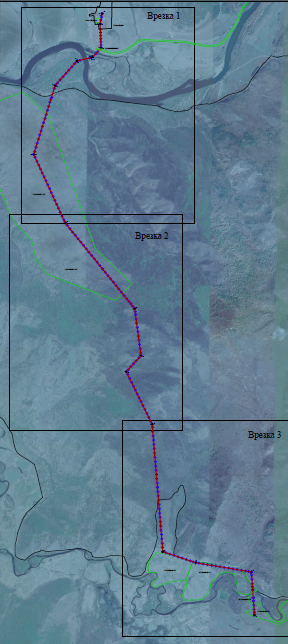 Обозначение характерных точек границКоординаты, мКоординаты, мОбозначение характерных точек границКоординаты, мКоординаты, мОбозначение характерных точек границХYХY1526730.251236990.6320536515.51234530.372527431.23236940.8721536340.441234491.673527581.71123604022535949.921234509.954527761.661235503.0623535798.251234373.035529835.441235328.1724535789.621234346.576530691.431234907.0725535735.221234114.927530953.761235147.8726535336.361233761.158531713.891235044.3827534221.031233414.859533105.681233916.61285331111233925.1710534220.341233404.1729531718.021235053.9111535341.391233752.2430530950.451235158.4112535744.231234109.5531530689.71234919.0613535799.261234343.8832529838.171235337.9714535806.931234367.433527769.051235512.4715535953.571234499.7734527591.451236042.4316536341.311234481.6235527439.81236950.2917536505.61234517.9436526730.961237000.6118536505.631234514.031526730.251236990.6319536515.631234514.12